 Homework Worksheet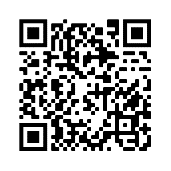 Year 9 German Term 2.2 Week 3Part 1: Practise on Quizlet for 15 minutes. Do the following tasks: Write (both translating into English and into German); Spell (hear & type); Test (all questions).Part 2: Using the words around the edge of the text, make at least 10 replacements (or as many as you can) in 13 minutes.Note: you may need to make changes to the form or position of other words.	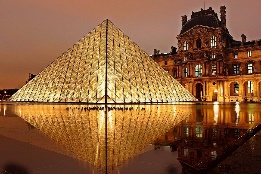 Now complete either Part 3 and Part 4 (12 minutes).Part 3: Now translate your adapted text into English.
Im RadioWas mögen Ihnen Sie am besten? In einer Großstadt wohnen oder auf dem Land*? Warum?Ich wohne in Paris in Frankreich, weil ich lieber in einer Großstadt wohne. Hier gibt es viele neue Museen wie der Louvre und interessante Kirchen. Letzten Mittwoch/Donnerstag bin ich mit meinem meiner Schwester ins Kino gegangen und wir haben ein neues Stück gesehen. Reisen ist hier toll. Nächsten Mittwoch/Donnerstag werde ich mit der dem Zug nach Polen fahren. Schön, nicht wahr?Mit wem sprechen wir jetzt?Hallo! Ich wohne in England, ich finde das Leben hier ruhiger als in Paris. Ich wohne an einem großen See mit blauem Wasser. Mit meinem Boot fahre ich zum zur Arbeit. Ich gehe gern laufen und dann sitze ich gern auf dem der/einer Bank und trinke ein Glas Wasser. Was könnte besser sein?
On the radio
What do you like the best? Living in a city or in the country(side)? Why?
I live in Paris in France, because I prefer living in a city.  Here there are many new museums like the Louvre and interesting churches.  Last Wednesday/Thursday I went to the cinema with my sister and we saw a new play. Next Wednesday/Thursday I am going to go by train to Poland.  Lovely, no?
Who are we speaking to now?
Hello! I live in England. I find life here calmer than in Paris.  I live on a big lake with blue water.  I travel to work with my boat.  I like going running and then I like sitting on a bench and drinking a glass of water.  What could be better?
Part 4: Word substitution: Click on the box next to all of the words that could replace the word in bold to form a grammatically correct sentence with a sensible meaning.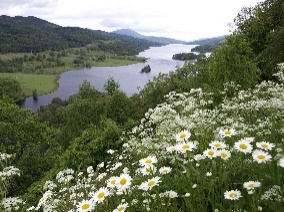 neu [1]
[alte]Bank
[Boden]groß
[tief]neu [2]
[modern]England
[Schottland]Im RadioWas gefällt Ihnen am besten? In einer Großstadt wohnen oder auf dem Land*? Warum?Ich wohne in Paris in Frankreich, weil ich lieber in einer Großstadt wohne. Hier gibt es viele alte Museen wie der Louvre und interessante Bibliotheken. Letzten Samstag bin ich mit meinem Verein ins Theater gegangen und wir haben ein modernes Stück gesehen. Reisen ist hier einfach. Nächsten Freitag werde ich mit der Bahn nach Polen fahren. Wunderbar, nicht wahr?Mit wem sprechen wir jetzt?Hallo! Ich wohne in Schottland, ich finde das Leben hier bequemer als in Paris. Ich wohne an einem tiefen See mit frischem Wasser. Mit meinem Boot fahre ich zum Markt. Ich gehe gern wandern und dann sitze ich gern auf dem Boden und trinke ein Glas Wasser. Was könnte* besser 
sein?*auf dem Land – in the country(side)
*könnte - couldIm RadioWas gefällt Ihnen am besten? In einer Großstadt wohnen oder auf dem Land*? Warum?Ich wohne in Paris in Frankreich, weil ich lieber in einer Großstadt wohne. Hier gibt es viele alte Museen wie der Louvre und interessante Bibliotheken. Letzten Samstag bin ich mit meinem Verein ins Theater gegangen und wir haben ein modernes Stück gesehen. Reisen ist hier einfach. Nächsten Freitag werde ich mit der Bahn nach Polen fahren. Wunderbar, nicht wahr?Mit wem sprechen wir jetzt?Hallo! Ich wohne in Schottland, ich finde das Leben hier bequemer als in Paris. Ich wohne an einem tiefen See mit frischem Wasser. Mit meinem Boot fahre ich zum Markt. Ich gehe gern wandern und dann sitze ich gern auf dem Boden und trinke ein Glas Wasser. Was könnte* besser 
sein?*auf dem Land – in the country(side)
*könnte - couldIm RadioWas gefällt Ihnen am besten? In einer Großstadt wohnen oder auf dem Land*? Warum?Ich wohne in Paris in Frankreich, weil ich lieber in einer Großstadt wohne. Hier gibt es viele alte Museen wie der Louvre und interessante Bibliotheken. Letzten Samstag bin ich mit meinem Verein ins Theater gegangen und wir haben ein modernes Stück gesehen. Reisen ist hier einfach. Nächsten Freitag werde ich mit der Bahn nach Polen fahren. Wunderbar, nicht wahr?Mit wem sprechen wir jetzt?Hallo! Ich wohne in Schottland, ich finde das Leben hier bequemer als in Paris. Ich wohne an einem tiefen See mit frischem Wasser. Mit meinem Boot fahre ich zum Markt. Ich gehe gern wandern und dann sitze ich gern auf dem Boden und trinke ein Glas Wasser. Was könnte* besser 
sein?*auf dem Land – in the country(side)
*könnte - couldIm RadioWas gefällt Ihnen am besten? In einer Großstadt wohnen oder auf dem Land*? Warum?Ich wohne in Paris in Frankreich, weil ich lieber in einer Großstadt wohne. Hier gibt es viele alte Museen wie der Louvre und interessante Bibliotheken. Letzten Samstag bin ich mit meinem Verein ins Theater gegangen und wir haben ein modernes Stück gesehen. Reisen ist hier einfach. Nächsten Freitag werde ich mit der Bahn nach Polen fahren. Wunderbar, nicht wahr?Mit wem sprechen wir jetzt?Hallo! Ich wohne in Schottland, ich finde das Leben hier bequemer als in Paris. Ich wohne an einem tiefen See mit frischem Wasser. Mit meinem Boot fahre ich zum Markt. Ich gehe gern wandern und dann sitze ich gern auf dem Boden und trinke ein Glas Wasser. Was könnte* besser 
sein?*auf dem Land – in the country(side)
*könnte - couldKirchen
[Bibliotheken]Mittwoch
[Freitag]
[Samstag]Im RadioWas gefällt Ihnen am besten? In einer Großstadt wohnen oder auf dem Land*? Warum?Ich wohne in Paris in Frankreich, weil ich lieber in einer Großstadt wohne. Hier gibt es viele alte Museen wie der Louvre und interessante Bibliotheken. Letzten Samstag bin ich mit meinem Verein ins Theater gegangen und wir haben ein modernes Stück gesehen. Reisen ist hier einfach. Nächsten Freitag werde ich mit der Bahn nach Polen fahren. Wunderbar, nicht wahr?Mit wem sprechen wir jetzt?Hallo! Ich wohne in Schottland, ich finde das Leben hier bequemer als in Paris. Ich wohne an einem tiefen See mit frischem Wasser. Mit meinem Boot fahre ich zum Markt. Ich gehe gern wandern und dann sitze ich gern auf dem Boden und trinke ein Glas Wasser. Was könnte* besser 
sein?*auf dem Land – in the country(side)
*könnte - couldIm RadioWas gefällt Ihnen am besten? In einer Großstadt wohnen oder auf dem Land*? Warum?Ich wohne in Paris in Frankreich, weil ich lieber in einer Großstadt wohne. Hier gibt es viele alte Museen wie der Louvre und interessante Bibliotheken. Letzten Samstag bin ich mit meinem Verein ins Theater gegangen und wir haben ein modernes Stück gesehen. Reisen ist hier einfach. Nächsten Freitag werde ich mit der Bahn nach Polen fahren. Wunderbar, nicht wahr?Mit wem sprechen wir jetzt?Hallo! Ich wohne in Schottland, ich finde das Leben hier bequemer als in Paris. Ich wohne an einem tiefen See mit frischem Wasser. Mit meinem Boot fahre ich zum Markt. Ich gehe gern wandern und dann sitze ich gern auf dem Boden und trinke ein Glas Wasser. Was könnte* besser 
sein?*auf dem Land – in the country(side)
*könnte - couldIm RadioWas gefällt Ihnen am besten? In einer Großstadt wohnen oder auf dem Land*? Warum?Ich wohne in Paris in Frankreich, weil ich lieber in einer Großstadt wohne. Hier gibt es viele alte Museen wie der Louvre und interessante Bibliotheken. Letzten Samstag bin ich mit meinem Verein ins Theater gegangen und wir haben ein modernes Stück gesehen. Reisen ist hier einfach. Nächsten Freitag werde ich mit der Bahn nach Polen fahren. Wunderbar, nicht wahr?Mit wem sprechen wir jetzt?Hallo! Ich wohne in Schottland, ich finde das Leben hier bequemer als in Paris. Ich wohne an einem tiefen See mit frischem Wasser. Mit meinem Boot fahre ich zum Markt. Ich gehe gern wandern und dann sitze ich gern auf dem Boden und trinke ein Glas Wasser. Was könnte* besser 
sein?*auf dem Land – in the country(side)
*könnte - couldIm RadioWas gefällt Ihnen am besten? In einer Großstadt wohnen oder auf dem Land*? Warum?Ich wohne in Paris in Frankreich, weil ich lieber in einer Großstadt wohne. Hier gibt es viele alte Museen wie der Louvre und interessante Bibliotheken. Letzten Samstag bin ich mit meinem Verein ins Theater gegangen und wir haben ein modernes Stück gesehen. Reisen ist hier einfach. Nächsten Freitag werde ich mit der Bahn nach Polen fahren. Wunderbar, nicht wahr?Mit wem sprechen wir jetzt?Hallo! Ich wohne in Schottland, ich finde das Leben hier bequemer als in Paris. Ich wohne an einem tiefen See mit frischem Wasser. Mit meinem Boot fahre ich zum Markt. Ich gehe gern wandern und dann sitze ich gern auf dem Boden und trinke ein Glas Wasser. Was könnte* besser 
sein?*auf dem Land – in the country(side)
*könnte - couldlaufen
[wandern]Arbeit
[Markt]Im RadioWas gefällt Ihnen am besten? In einer Großstadt wohnen oder auf dem Land*? Warum?Ich wohne in Paris in Frankreich, weil ich lieber in einer Großstadt wohne. Hier gibt es viele alte Museen wie der Louvre und interessante Bibliotheken. Letzten Samstag bin ich mit meinem Verein ins Theater gegangen und wir haben ein modernes Stück gesehen. Reisen ist hier einfach. Nächsten Freitag werde ich mit der Bahn nach Polen fahren. Wunderbar, nicht wahr?Mit wem sprechen wir jetzt?Hallo! Ich wohne in Schottland, ich finde das Leben hier bequemer als in Paris. Ich wohne an einem tiefen See mit frischem Wasser. Mit meinem Boot fahre ich zum Markt. Ich gehe gern wandern und dann sitze ich gern auf dem Boden und trinke ein Glas Wasser. Was könnte* besser 
sein?*auf dem Land – in the country(side)
*könnte - couldIm RadioWas gefällt Ihnen am besten? In einer Großstadt wohnen oder auf dem Land*? Warum?Ich wohne in Paris in Frankreich, weil ich lieber in einer Großstadt wohne. Hier gibt es viele alte Museen wie der Louvre und interessante Bibliotheken. Letzten Samstag bin ich mit meinem Verein ins Theater gegangen und wir haben ein modernes Stück gesehen. Reisen ist hier einfach. Nächsten Freitag werde ich mit der Bahn nach Polen fahren. Wunderbar, nicht wahr?Mit wem sprechen wir jetzt?Hallo! Ich wohne in Schottland, ich finde das Leben hier bequemer als in Paris. Ich wohne an einem tiefen See mit frischem Wasser. Mit meinem Boot fahre ich zum Markt. Ich gehe gern wandern und dann sitze ich gern auf dem Boden und trinke ein Glas Wasser. Was könnte* besser 
sein?*auf dem Land – in the country(side)
*könnte - couldIm RadioWas gefällt Ihnen am besten? In einer Großstadt wohnen oder auf dem Land*? Warum?Ich wohne in Paris in Frankreich, weil ich lieber in einer Großstadt wohne. Hier gibt es viele alte Museen wie der Louvre und interessante Bibliotheken. Letzten Samstag bin ich mit meinem Verein ins Theater gegangen und wir haben ein modernes Stück gesehen. Reisen ist hier einfach. Nächsten Freitag werde ich mit der Bahn nach Polen fahren. Wunderbar, nicht wahr?Mit wem sprechen wir jetzt?Hallo! Ich wohne in Schottland, ich finde das Leben hier bequemer als in Paris. Ich wohne an einem tiefen See mit frischem Wasser. Mit meinem Boot fahre ich zum Markt. Ich gehe gern wandern und dann sitze ich gern auf dem Boden und trinke ein Glas Wasser. Was könnte* besser 
sein?*auf dem Land – in the country(side)
*könnte - couldIm RadioWas gefällt Ihnen am besten? In einer Großstadt wohnen oder auf dem Land*? Warum?Ich wohne in Paris in Frankreich, weil ich lieber in einer Großstadt wohne. Hier gibt es viele alte Museen wie der Louvre und interessante Bibliotheken. Letzten Samstag bin ich mit meinem Verein ins Theater gegangen und wir haben ein modernes Stück gesehen. Reisen ist hier einfach. Nächsten Freitag werde ich mit der Bahn nach Polen fahren. Wunderbar, nicht wahr?Mit wem sprechen wir jetzt?Hallo! Ich wohne in Schottland, ich finde das Leben hier bequemer als in Paris. Ich wohne an einem tiefen See mit frischem Wasser. Mit meinem Boot fahre ich zum Markt. Ich gehe gern wandern und dann sitze ich gern auf dem Boden und trinke ein Glas Wasser. Was könnte* besser 
sein?*auf dem Land – in the country(side)
*könnte - couldKino
[Theater]Schwester
[Verein]Im RadioWas gefällt Ihnen am besten? In einer Großstadt wohnen oder auf dem Land*? Warum?Ich wohne in Paris in Frankreich, weil ich lieber in einer Großstadt wohne. Hier gibt es viele alte Museen wie der Louvre und interessante Bibliotheken. Letzten Samstag bin ich mit meinem Verein ins Theater gegangen und wir haben ein modernes Stück gesehen. Reisen ist hier einfach. Nächsten Freitag werde ich mit der Bahn nach Polen fahren. Wunderbar, nicht wahr?Mit wem sprechen wir jetzt?Hallo! Ich wohne in Schottland, ich finde das Leben hier bequemer als in Paris. Ich wohne an einem tiefen See mit frischem Wasser. Mit meinem Boot fahre ich zum Markt. Ich gehe gern wandern und dann sitze ich gern auf dem Boden und trinke ein Glas Wasser. Was könnte* besser 
sein?*auf dem Land – in the country(side)
*könnte - couldIm RadioWas gefällt Ihnen am besten? In einer Großstadt wohnen oder auf dem Land*? Warum?Ich wohne in Paris in Frankreich, weil ich lieber in einer Großstadt wohne. Hier gibt es viele alte Museen wie der Louvre und interessante Bibliotheken. Letzten Samstag bin ich mit meinem Verein ins Theater gegangen und wir haben ein modernes Stück gesehen. Reisen ist hier einfach. Nächsten Freitag werde ich mit der Bahn nach Polen fahren. Wunderbar, nicht wahr?Mit wem sprechen wir jetzt?Hallo! Ich wohne in Schottland, ich finde das Leben hier bequemer als in Paris. Ich wohne an einem tiefen See mit frischem Wasser. Mit meinem Boot fahre ich zum Markt. Ich gehe gern wandern und dann sitze ich gern auf dem Boden und trinke ein Glas Wasser. Was könnte* besser 
sein?*auf dem Land – in the country(side)
*könnte - couldIm RadioWas gefällt Ihnen am besten? In einer Großstadt wohnen oder auf dem Land*? Warum?Ich wohne in Paris in Frankreich, weil ich lieber in einer Großstadt wohne. Hier gibt es viele alte Museen wie der Louvre und interessante Bibliotheken. Letzten Samstag bin ich mit meinem Verein ins Theater gegangen und wir haben ein modernes Stück gesehen. Reisen ist hier einfach. Nächsten Freitag werde ich mit der Bahn nach Polen fahren. Wunderbar, nicht wahr?Mit wem sprechen wir jetzt?Hallo! Ich wohne in Schottland, ich finde das Leben hier bequemer als in Paris. Ich wohne an einem tiefen See mit frischem Wasser. Mit meinem Boot fahre ich zum Markt. Ich gehe gern wandern und dann sitze ich gern auf dem Boden und trinke ein Glas Wasser. Was könnte* besser 
sein?*auf dem Land – in the country(side)
*könnte - couldIm RadioWas gefällt Ihnen am besten? In einer Großstadt wohnen oder auf dem Land*? Warum?Ich wohne in Paris in Frankreich, weil ich lieber in einer Großstadt wohne. Hier gibt es viele alte Museen wie der Louvre und interessante Bibliotheken. Letzten Samstag bin ich mit meinem Verein ins Theater gegangen und wir haben ein modernes Stück gesehen. Reisen ist hier einfach. Nächsten Freitag werde ich mit der Bahn nach Polen fahren. Wunderbar, nicht wahr?Mit wem sprechen wir jetzt?Hallo! Ich wohne in Schottland, ich finde das Leben hier bequemer als in Paris. Ich wohne an einem tiefen See mit frischem Wasser. Mit meinem Boot fahre ich zum Markt. Ich gehe gern wandern und dann sitze ich gern auf dem Boden und trinke ein Glas Wasser. Was könnte* besser 
sein?*auf dem Land – in the country(side)
*könnte - couldruhiger
[bequemer]schön
[wunderbar]Im RadioWas gefällt Ihnen am besten? In einer Großstadt wohnen oder auf dem Land*? Warum?Ich wohne in Paris in Frankreich, weil ich lieber in einer Großstadt wohne. Hier gibt es viele alte Museen wie der Louvre und interessante Bibliotheken. Letzten Samstag bin ich mit meinem Verein ins Theater gegangen und wir haben ein modernes Stück gesehen. Reisen ist hier einfach. Nächsten Freitag werde ich mit der Bahn nach Polen fahren. Wunderbar, nicht wahr?Mit wem sprechen wir jetzt?Hallo! Ich wohne in Schottland, ich finde das Leben hier bequemer als in Paris. Ich wohne an einem tiefen See mit frischem Wasser. Mit meinem Boot fahre ich zum Markt. Ich gehe gern wandern und dann sitze ich gern auf dem Boden und trinke ein Glas Wasser. Was könnte* besser 
sein?*auf dem Land – in the country(side)
*könnte - couldIm RadioWas gefällt Ihnen am besten? In einer Großstadt wohnen oder auf dem Land*? Warum?Ich wohne in Paris in Frankreich, weil ich lieber in einer Großstadt wohne. Hier gibt es viele alte Museen wie der Louvre und interessante Bibliotheken. Letzten Samstag bin ich mit meinem Verein ins Theater gegangen und wir haben ein modernes Stück gesehen. Reisen ist hier einfach. Nächsten Freitag werde ich mit der Bahn nach Polen fahren. Wunderbar, nicht wahr?Mit wem sprechen wir jetzt?Hallo! Ich wohne in Schottland, ich finde das Leben hier bequemer als in Paris. Ich wohne an einem tiefen See mit frischem Wasser. Mit meinem Boot fahre ich zum Markt. Ich gehe gern wandern und dann sitze ich gern auf dem Boden und trinke ein Glas Wasser. Was könnte* besser 
sein?*auf dem Land – in the country(side)
*könnte - couldIm RadioWas gefällt Ihnen am besten? In einer Großstadt wohnen oder auf dem Land*? Warum?Ich wohne in Paris in Frankreich, weil ich lieber in einer Großstadt wohne. Hier gibt es viele alte Museen wie der Louvre und interessante Bibliotheken. Letzten Samstag bin ich mit meinem Verein ins Theater gegangen und wir haben ein modernes Stück gesehen. Reisen ist hier einfach. Nächsten Freitag werde ich mit der Bahn nach Polen fahren. Wunderbar, nicht wahr?Mit wem sprechen wir jetzt?Hallo! Ich wohne in Schottland, ich finde das Leben hier bequemer als in Paris. Ich wohne an einem tiefen See mit frischem Wasser. Mit meinem Boot fahre ich zum Markt. Ich gehe gern wandern und dann sitze ich gern auf dem Boden und trinke ein Glas Wasser. Was könnte* besser 
sein?*auf dem Land – in the country(side)
*könnte - couldIm RadioWas gefällt Ihnen am besten? In einer Großstadt wohnen oder auf dem Land*? Warum?Ich wohne in Paris in Frankreich, weil ich lieber in einer Großstadt wohne. Hier gibt es viele alte Museen wie der Louvre und interessante Bibliotheken. Letzten Samstag bin ich mit meinem Verein ins Theater gegangen und wir haben ein modernes Stück gesehen. Reisen ist hier einfach. Nächsten Freitag werde ich mit der Bahn nach Polen fahren. Wunderbar, nicht wahr?Mit wem sprechen wir jetzt?Hallo! Ich wohne in Schottland, ich finde das Leben hier bequemer als in Paris. Ich wohne an einem tiefen See mit frischem Wasser. Mit meinem Boot fahre ich zum Markt. Ich gehe gern wandern und dann sitze ich gern auf dem Boden und trinke ein Glas Wasser. Was könnte* besser 
sein?*auf dem Land – in the country(side)
*könnte - couldDonnerstag
[Freitag]
[Samstag]Zug
[Bahn]mögen
[gefällt]toll
[einfach]blau
[frisch]1) Willst du ins Theater gehen? 2) Ich benutze gern mein Boot. SamstaggehöreKirchetrinkeMuseumreiseWasserfahre3) Das ist eine wunderbare Kirche. 4) Das beste Land ist Schottland. tiefeDonnerstagaltePolenmodernemodernlieberhier5) Wohin reist du ? 6) Das Glas gefällt mir. warumgehtFrankreichgibtmit wemgehörtwastrinkt